Math 3							Name ___________________________Unit 2 Review Sheet 					Date ____________________________a)  What are solutions of a parabola also commonly called?  Name all three terms.b)  What is the vertex of the following function?  c)  What is the maximum of the parabola associated with that function?               d) What is the axis of symmetry? e) Solve  by any method.a)  What are solutions of a parabola also commonly called?  Name all three terms.b)  What is the vertex of the following function?  c)  What is the maximum of the parabola associated with that function?               d) What is the axis of symmetry? e) Solve  by any method.a)  Given the graph of the parabola, find the standard form of the function. (use calculator)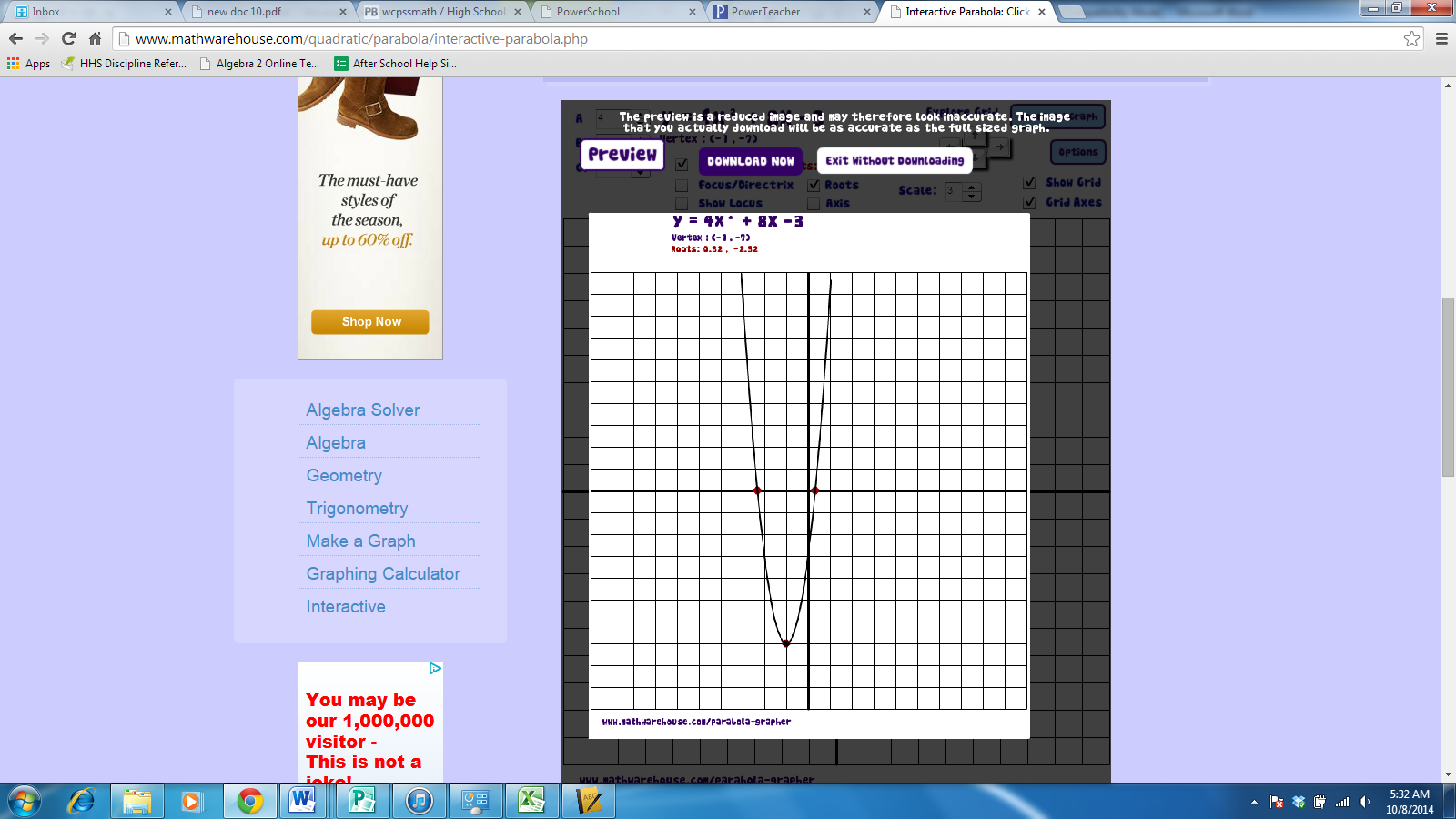                b) Convert the equation to vertex form.a)  Given the graph of the parabola, find the standard form of the function. (use calculator)               b) Convert the equation to vertex form.a)  Use the discriminant to find how many and what type of roots  has.                        (rewrite as ) discriminant is b)  What are the factors of the function?(headphone method. Multiply the a and c, put it above the -35. What multiplies to ac and adds to -35)c)  Solve the equation. (set  = 0 and solve each factor)a)  Use the discriminant to find how many and what type of roots  has.                        (rewrite as ) discriminant is b)  What are the factors of the function?(headphone method. Multiply the a and c, put it above the -35. What multiplies to ac and adds to -35)c)  Solve the equation. (set  = 0 and solve each factor)Simplify (pull out pairs of numbers and pairs of variables): (below, give it another  on top and bottom)5) Brianna launches a rocket in her science class that follows the path y = -16x2 + 64x + 5.Find the vertex of the function (use ).What is the maximum height of the rocket? (y value of vertex)When will her rocket reach its maximum height? (x value of vertex)When will her rocket hit the ground? (x-intercept from graph)What will the height of her rocket be after 1.5 seconds?  (sub 1.5 into equation for x and solve for y)6)  Solve using the method given.Factoring                   Completing the Square (Get constant on right side, divide middle # by 2 and box it in ( do this off to the side). Then square it and add it to both sides. Rewrite as perfect square (your variable and boxed in number squared), then solve. Don’t forget +/- and give both answers                                                           b)                 Quadratic Formula (rewrite as  then identify a, b, c and plug in formula)                                                  b)     